Beleidsplan RFC 2018-2023                                     -Een vereniging die verbindt-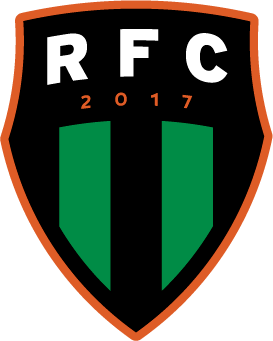 InhoudsopgaveInleidingBeschrijving van de verenigingHistorieDe vereniging op dit momentVisie RFCMissie RFCOrganisatie van de verenigingOrganogramSpeerpunten voetbal technisch2.1 Jeugd2.2 Vrouwen/meisjes2.3 Lagere Senioren2.4 Senioren selectieOverige speerpunten 3.1 Accommodatie3.2 Vrijwilligersbeleid3.3 Normen en waarden3.4 Sponsorzaken3.5 Communicatie & PR3.6.FinancieelSlotbeschouwingBijlagen:InleidingDit beleidsplan beschrijft de doelstellingen en acties van RFC in de komende jaren. In de huidige tijd is het besturen van een voetbalvereniging complex. De groeiende maatschappelijke druk, de steeds toenemende regelgeving, de stijgende financiële lasten van beheer van uitgaven en inkomsten. Vanwege al deze factoren is het noodzakelijk om te komen tot een meer jaren beleidsplan. Wij willen ons profileren als een ambitieuze, gezellige, financieel-gezonde en dynamische vereniging. Daarbij is het bestuur van mening dat je als lid van een vereniging zoveel mogelijk actief betrokken dient te zijn met het reilen en zeilen van de vereniging. Deze verplichting neemt ieder lid op zich. We zijn daarom graag “een vereniging die verbindt”.1	BESCHRIJVING VAN DE VERENIGINGHistorieDe Raamsdonksveerse Football Club is opgericht op 1 juli 2017 en is ontstaan door het samengaan van de voormalige voetbalverenigingen SV Veerse Boys (zondagvereniging) en VV Good Luck (zaterdagvereniging). De fusieclub speelt op het gemeentelijke Sportpark in Raamsdonksveer en heeft de beschikking over 5 wedstrijd- en 3,5 trainingsvelden.  De huidige accommodaties zijn sterk verouderd, niet ingericht voor dames- en meisjesvoetbal, en daarom aan vervanging toe. Het ligt in de planning dat medio 2019 nieuwbouw zal worden gerealiseerd. De nieuwe accommodatie zal dan centraal gelegen zijn (tussen de beide voormalige sportcomplexen in) en zal bestaan uit een nieuwe kantine, 12 kleedkamers en een faciliteitengedeelte, bestaande uit een bestuurs- en sponsorruimte en wedstrijdsecretariaat). De vereniging op dit momentRFC heeft op dit moment ca. 850 leden en heeft een gezonde financiële positie. De vereniging telt 9 seniorenelftallen, een dameselftal, een veteranenelftal, 34 jeugdteams en 3 meisjesteams. Zaterdag 1 en zondag 1 spelen beiden in de 4e klasse KNVB. Met ingang van het seizoen 2018-2019 zal RFC gaan spelen met een selectie (1e en 2e elftal).  Medio april 2018 zullen de leden een keuze maken tussen prestatievoetbal op zaterdag of zondag. RFC staat midden in de lokale samenleving. Dit wordt bevestigd door de diverse activiteiten /evenementen die wij organiseren buiten het voetbal om voor onze leden en niet-leden en het grote aantal sponsoren die onze vereniging financieel ondersteunen.  Bovendien is RFC een erkend leerbedrijf voor de verplichte maatschappelijke stages.Visie RFCRFC wil een moderne vereniging zijn voor iedereen, waarin er prestatief op een zo hoog mogelijk niveau wordt gevoetbald door zowel senioren, dames als jeugd, maar waarin er ook alle ruimte is en volop mogelijkheden zijn om te voetballen op zowel zaterdag als zondag.  RFC heeft de ambitie om mensen te verenigen/verbinden en is een vereniging met maatschappelijke betrokkenheid.Missie RFCWe gaan dit bereiken door een goede organisatie neer te zetten met duidelijke rollen en verantwoordelijkheden en met de juiste mensen op de juiste plaats. Een organisatie die financieel gezond is en die haar sportieve ambitie afstemt op de financiële draagkracht van de vereniging. Transparant en consequent handelen gekoppeld aan een duidelijke communicatie naar ieder moet leiden tot een omgeving waarin spelers, begeleiders, ouders, sponsoren en toeschouwers zich thuis voelen.Organisatie van de verenigingHet hoogste orgaan binnen de vereniging is de Algemene Ledenvergadering. Zij beoordeelt het bestuur op het gevoerde beleid. Het bestuur is verantwoordelijk voor het gevoerde beleid en legt eenmaal per jaar verantwoording af aan de Algemene Ledenvergadering. In deze vergadering wordt de jaarrekening over het voorgaande seizoen gepresenteerd en goedkeuring gevraagd voor de begroting voor het voorliggende seizoen. Het hoofdbestuur van RFC bestaat uit negen leden. Het bestuur zal vertegenwoordigd worden door een dagelijks bestuur dat bestaat uit de voorzitter, secretaris en penningmeester. Besluitvorming vindt plaats tijdens vergaderingen van het hoofdbestuur.voorzittersecretarispenningmeester bestuurslid sponsorzakenbestuurslid voetbalzakenbestuurslid jeugdzakenbestuurslid accommodatie/materiaal bestuurslid vrijwilligers & nevenactiviteitenbestuurslid PR & CommunicatieIeder bestuurslid draagt verantwoordelijkheid voor één of meer zorggebieden, het daarvoor opstelde beleid en budget en de daaruit voortkomende activiteiten van de aan hem / haar gekoppelde commissie(s).  bestuursfunctie:				Taak- of zorggebiedenvoorzitter				normen & waarden / representatiesecretaris				ledenadministratie / ondersteunend naar andere taakgebieden
					                                                                                                                       penningmeester				contributiezaken
					loterijen & acties
					kantinebeheer	bestuurslid sponsorzaken		sponsorcommissie/sponsorbeleidbestuurslid voetbalzaken                               seniorenvoetbal /wedstrijdzaken/scheidsrechterszaken                                                                                                                                                                                                                       bestuurslid jeugdzaken		jeugdbestuur /jeugdteamsbestuurslid accommodatie / materiaal	onderhoud velden/gebouwen                                                               materiaalbeheer                                                                                                                                                        bestuurslid vrijwilligers & nevenactiviteiten	vrijwilligersbeleid / activiteitencommissies jeugd / seniorenbestuurslid PR & communicatie		website, social media & PROrganogramPer 13 april 2018SPEERPUNTEN VOETBALTECHNISCHBij het voetbal technisch beleid wordt onderscheid gemaakt tussen jeugd, de vrouwen/meisjes en de senioren. Beschrijving:
Onder voetbalzaken vallen alle direct aan het voetbal gerelateerde zaken.
We maken hierbij een onderscheid tussen prestatievoetbal en recreatievoetbal.
Onder prestatievoetbal vallen de selectieteams senioren (1e en 2e elftal), dames 1 en de selectieteams binnen de diverse leeftijdscategorieën van de jeugd.
Onder recreatievoetbal vallen alle overige senioren-, dames- en jeugdteams. Doelstellingen algemeen:
- ieder lid op zijn of haar niveau met plezier laten voetballen;
- een juiste balans tussen prestatie- en recreatie voetbal;
- een gedegen jeugdopleiding die zorgt voor een goede doorstroom naar de senioren (m / v);
- een duidelijke organisatiestructuur met goed omschreven taken en verantwoordelijkheden.

Doelstellingen prestatievoetbal:
- alle prestatieteams voetballen op een zo hoog mogelijk niveau;
- alle prestatieteams worden getraind door  gekwalificeerde trainers;Doelstellingen recreatievoetbal:
- plezier gaat voor prestatie.Een commissie seniorenvoetbal is verantwoordelijk voor het opstellen en uitvoeren van het beleid.Wedstrijdzaken:                                                                                                                             Een wedstrijdsecretaris die eventueel samen met coördinatoren senioren (za/zo)  en jeugd verantwoordelijk is voor een goede planning van alle wedstrijden en indeling van de veldenScheidsrechterszaken:                                                                                                              Coördinatoren plannen voor alle thuis wedstrijden scheidsrechters in.                                                Leden stimuleren tot het volgen van een scheidsrechters cursus zowel  voor de jeugd als voor senioren.                                                                                                                     Scheidsrechters Beleidsplan opstellen en uitvoeren.2.1.	Jeugd	Bij de jeugdafdeling worden de belangrijkste prioriteiten een goede structuur en groei in kwaliteit en kwantiteit.Van het jeugdbestuur wordt een helder jeugdbeleid verwacht, dat consequent wordt uitgevoerd. Wanneer we allemaal volgens dezelfde richtlijnen werken voorkomen we conflictsituaties en is er voor iedereen duidelijkheid. 

Om als speler een goede ontwikkeling door te kunnen maken op sociaal en voetbaltechnisch gebied moet voetbal boven alles plezierig zijn. Het spelletje moet op een dusdanige manier worden aangeboden dat het plezier oplevert. Er moet worden ingespeeld op verschillen tussen kinderen.Beleidsafspraken/wensen voor de toekomst:
* Jeugdbestuur is verantwoordelijk voor goede organisatie van de jeugdafdeling en het aanstellen van jeugdleiders.
* Jeugdbestuur gaat samen met de Jeugd Technische Coordinator en Jeugd Technische Commissie (JTC), het Technisch Jeugd Beleidsplan  (TJB) bewaken en uitdragen binnen de vereniging.
* het prestatieniveau van de jeugdspelers versterken en zorgen voor een goede doorstroom naar senioren prestatie - en recreatievoetbal
* ruime aandacht voor normen & waarden waarbij afspraken worden nageleefd op voetbalgebied alsmede op terreinen als respect voor medewerkers, materialen, enz.
* organiseren van of stimuleren tot deelname aan cursussen jeugdtraining en –begeleiding. Het is immers van groot belang, dat trainers en begeleiders voldoende zijn opgeleid.Bij de jeugd willen we dat de eerste selectieteams allemaal minimaal eerste klasse spelen. We zorgen daarbij voor een goede samenwerking tussen het technisch kader van de jeugd en van de senioren.Voor de jeugd wordt naast het voetbal tal van activiteiten georganiseerd.Overige informatie
- volledige “Jeugd Technisch Beleidsplan” op www.rfc2017.nl2.2. 	Dames/meisjes Het doel is om met Dames 1 komende jaren door te groeien naar de 3e klasse met een gekwalificeerde trainer en assistent trainer. Het vrouwenvoetbal in Nederland zit de laatste jaren in de lift. De aanwas van nieuwe meisjes moeten we halen uit activiteiten zoals vriendinnen training of kennismakingsdagen. Beleid is ook om talentjes met hogere elftallen mee te laten spelen. Zij moeten gestimuleerd worden om uiteindelijk in Dames 1 te kunnen spelen. Het streven is om de technische ontwikkeling van de meisjes te volgen door een commissie damesvoetbal. Het doel is jaarlijks te groeien in kwaliteit en kwantiteit. 2.3. 	Lagere seniorenBij de lagere senioren staat naast het voetbalplezier een goede sfeer hoog in het vaandel. Voor alle spelers van de recreatie afdeling moet de mogelijkheid bestaan om een keer per week te trainen. De recreatieve elftallen worden naar kwaliteit en vermogen ingedeeld in een wedstrijdklasse waarbij het uitgangspunt is dat de beste elftallen het hoogst spelen. Trainingen zijn “selfsupporting” voor alle teams. Het streven is groeien in kwaliteit en kwantiteit.2.4.	Senioren selectie Het doel voor RFC 1 is om binnen 5 jaar een stabiele 2e klasser te zijn, maar altijd strevend naar het hoogst haalbare met voornamelijk aanwas uit de eigen jeugd. Het 2e team moet meegroeien met het 1e team naar een zo hoog mogelijke klasse (minimaal 2e klasse reserve). Het 1e elftal heeft de beschikking over een volwaardige technische staf, die bestaat uit een gekwalificeerde trainer, een assistent trainer, een gediplomeerde verzorger, keerperstrainer,  teammanager/leider en een grensrechter. Ook voor het 2e elftal wordt gestreefd naar een gekwalificeerde trainer.Het bestuur is van mening dat onze selectieteams een afspiegeling behoren te zijn van de vereniging. Hierdoor wordt de eigen identiteit van de vereniging gewaarborgd. De basisopstelling moet voornamelijk afkomstig zijn uit onze eigen jeugdopleiding eventueel aangevuld met spelers uit de overige kernen van de gemeente Geertruidenberg of spelers die een binding hebben met Raamsdonksveer of RFC. Om het gewenste niveau te behalen zijn spelers van buitenaf welkom, rekening houdend met het hiervoor genoemde.3	OVERIGE SPEERPUNTEN	3.1. 	Accommodatie Beschrijving en doelstellingen zorggebied 
Onder Accommodatiebeheer verstaan we het beheer en de verzorging van en het toezicht op de velden, de gebouwen en alle materialen (zowel alle voetbal gerelateerde als niet-voetbal gerelateerde materialen). Als aparte aandachtpunten zijn: sleutelbeheer en de organisatie van bovenstaande (m.n. de coördinatie van de vrijwilligers die de genoemde taken uitvoeren).Doelstellingen:
- voldoende kwalitatief goede speel- en  trainingsvelden;
- gebouwen die voldoen aan de criteria: goed toegankelijk voor iedereen, 
  onderhoudsvriendelijk, duurzaam, energiezuinig, sfeervol, veilig en  met clubuitstraling.
- kwalitatief goede materialenBeleidsuitspraken / wensen voor de toekomst:
Organisatie Accommodatiebeheer:
- één aanspreekpunt (bestuurslid accommodatie beheer);
- aparte coördinator en werkgroep voor velden, gebouwen en materialen;
- verenigingsmanager voor de dagelijkse gang van  zaken;
- inzet van medewerkers via reclassering en  gemeente (participatiewet).Velden:
- alle velden aan de noordzijde van het west tangent;
- 2 of 3 kunstgrasvelden;
- renovatie natuurgrasvelden;
- mini-pupillenveld;
- inklapbare pupillendoelen op de bijvelden;
- beregeningsinstallatie onder alle velden.Gebouwen:
- duurzame en energie zuinige nieuwe accommodatie (realisatie medio 2019)
- multifunctioneel gebruik nieuwe accommodatie;
- extra gebouw t.b.v. materiaalberging.Materialen:
- goed beheersplan voor alle materialen:
- vaste materialen leveranciers:
- goed sleutelbeleid;
- ballenlocker voor elk team.
3.2. 	VrijwilligersbeleidBeschrijving  
Het vrijwilligersbeleid is erop gericht dat álle actieve leden en / of hun ouder(s)/verzorger(s) zich minimaal 8 uren per seizoen inzetten voor RFC. We zien het vrijwilligersbeleid als een van de belangrijkste pijlers van onze vereniging.Doel van het vrijwilligersbeleidMet behulp van het vrijwilligersbeleid alle ondersteunende activiteiten en faciliteiten die nodig zijn voor een bloeiende voetbalvereniging door betrokkenheid van een ieder mogelijk makenom zo de sportieve en sociale continuïteit van de vereniging naar de toekomst toe te waarborgen.Organisatie van het vrijwilligersbeleidOm het vrijwilligersbeleid uit te voeren, dient een permanente vrijwilligerscommissie* inhet leven geroepen te worden, die zal worden aangestuurd door eenvrijwilligerscoördinator. Deze commissie zorgt ervoor, dat de leden of ouder(s)/verzorger(s) van leden en de overige vrijwilligers worden ingedeeld of zichzelf via de vrijwilligersplanning op de website kunnen aanmelden voor de verschillendefuncties of taken en, waar nodig, worden ingeroosterd. De vrijwilligerscoördinator zal aanhet bestuur van RFC rapporteren en nauw samenwerken met de verschillende commissies.Informatiebronnen
KNVB, vrijwilligersbeleid van andere sportverenigingen en Voetbal Assist.Beleidsuitspraken / wensen voor de toekomst
- volledig gebruik vrijwilligersmodule Voetbal Assist op onze website;
- álle actieve leden en/of hun ouder(s)/verzorger(s) zetten zich minimaal 8 uur per seizoen in 
  voor RFC; voor gezinnen met meerdere leden 12 uren per seizoen;
- jeugdleden van 15 jaar en ouder voeren zelf hun vrijwilligerstaken uit; 
- voor ieder ter inzage en op website: document “Functie- en taakomschrijvingen RFC”;
- invoeren van en werken met het zgn. 5B model: binnenhalen, begeleiden, belonen, 
  behouden, beëindigen;
- wervingsplanvrijwilligers;
- goed werkklimaat, goede faciliteiten, afdoende verzekering t.b.v. onze vrijwilligers;
- duidelijkheid over het beleid m.b.t. vergoedingen voor taken / functies;
- voeren van tussentijdse evaluatiegesprekken met vrijwilligers;
- het in overleg met andere zorggebieden aanbieden / verzorgen van scholing, cursussen, 
  workshops en / of informatieavonden voor vrijwilligers;
- het houden van een tevredenheidsonderzoek onder vrijwilligers;
- in overleg met andere zorggebieden verzorgen van attenties, blijken van medeleven naar 
  vrijwilligers;
- het voeren van exit gesprekken met vrijwilligers die aangeven te willen stoppen en/of het 
  gebruik van een beëindigingsformulier;
- * vorming van een vrijwilligerscommissie met de volgende invulling:  	een persoon die een vrijwilligersbestand opzet, en bijhoudt;	een persoon die kennis/achtergrond heeft met betrekking tot de juridische aspecten;	een persoon die evaluatiegesprekken af gaat nemen;  	een persoon die alles coördineert.
Leden die geen vrijwilligerstaken uitvoeren betalen een extra contributie bedrag dat elk jaar door de ALV wordt vastgesteld.
                                                                                                                                                     Overige informatie
- volledige beleidsplan ‘Vrijwilligersbeleid” op www.rfc2017.nl ;
- toelichting “Vrijwilligersbeleid RFC” (zie website);
- “Stappenplan registreren & inschrijven voor vrijwilligersaken”.
3.3. 	Normen en waardenbeleidBeschrijving:                                                                                                                                    Onder normen en waarden verstaan we de manier waarop we met elkaar omgaan. Welke normen en waarden vinden we belangrijk in onze nieuwe club?  Normen zijn de omgangsvormen die wij normaal vinden. Waarden zijn de omgangsvormen die wij belangrijk vinden.Doelstelling:                                                                                                                                            Het bestuur van RFC beoogt op het gebied van het sociaal ethisch beleid binnen de invloedsfeer van onze vereniging een duidelijk preventief en helder correctief beleid vast te stellen en dit ook te gaan toepassen. We streven naar een open cultuur, waar we elkaar aanspreken op gedrag.                                                                                                                                             Beleidsuitspraken / wensen voor de toekomst
Het beleid zal erop gericht zijn om excessen te voorkomen (preventief), maar ook om bij voorkomende excessen consequent handelend op te treden (correctief). Het instellen een  statuut vormt dus een duidelijk signaal naar alle leden, leiding en ook bezoekers van de club; elke vorm van verbaal en / of fysiek geweld kan en zal niet worden getolereerd.Preventief beleid bestaat uit het opstellen en uitdragen van gedragsregels waaraan leden, leiding, vrijwilligers en gasten / bezoekers zich dienen te houden en waarop zij ook kunnen worden aangesproken.Het correctief beleid voorziet erin aan leden, leiding, vrijwilligers en gasten / bezoekers die zich schuldig maken aan overtreding van de gedragsregels sancties op te leggen door de daartoe bevoegde personen / organen zoals nader uitgewerkt in het convenant /de statuten.Dit beleid is in de vereniging kenbaar gemaakt en verder uitgewerkt in een Statuut Normen & Waarden, waarin permanente voorlichting (ook voor nieuwe leden) een duidelijk waarneembaar onderdeel zal zijn. De uitwerking van dit “statuut normen en waarden” wordt door de commissie Normen en Waarden gedaan. 
                                                                                                                                                             De commissie zal bestaan uit minimaal 3 personen. Het beleid wordt regelmatig, bij voorkeur 2x per jaar  geëvalueerd en indien nodig bijgesteldOverige informatie
- volledige beleidsplan ‘Normen en Waarden” op www.rfc2017.nl3.4. 	SponsorzakenBeschrijving en doelstellingen
Onder sponsoring wordt verstaan het genereren van een externe geld- goederen- of dienstenstroom teneinde de operationele doelstellingen van de vereniging te ondersteunen en te bewerkstelligen. Doel van het Sponsorbeleid: 
Centrale doelstelling van het sponsorbeleid bij RFC is het verbeteren van de financiële positie van de club. Met een goede stabiele financiële positie kan de club investeren in de kwaliteit van de trainingen, in de accommodatie en kunnen activiteiten georganiseerd worden voor de leden en andere betrokkenen.Belangrijke tweede doelstelling is het betrekken van de sponsoren bij de vereniging. Het zijn van sponsor is veel meer dan een financiële afspraak: het geeft de betrokkenheid bij RFC, bij de voetbalsport en bij onze leden aan. Als sponsor mag je dus verwachten dat je actief betrokken wordt en dat jouw bijdrage ten goede komt aan de club en de leden.Organisatie van het Sponsorbeleid: 
Om het beleid uit te voeren is een Sponsor Commissie in het leven geroepen waarin het bestuurslid Sponsorzaken zitting heeft. Deze commissie zorgt voor de werving van sponsors, het vastleggen van de afspraken in een contract en onderhoudt de contacten met de sponsors. Ten aanzien van sponsoring zijn er een aantal uitgangspunten:Sponsorgelden worden ingezet voor het betreffende team, én dragen ook bij aan het versterken van de club als geheel. Sponsor overeenkomsten zijn over het algemeen meerjarig.Sponsoring is verenigbaar met de doelstellingen en uitstraling van RFC.Sponsor contracten hebben geen invloed op het beleid van de vereniging.Sponsormogelijkheden
Er zijn diverse sponsormogelijkheden binnen RFC. Hoofdsponsor eerste elftal (dames/ heren)Co-sponsor eerste elftal (dames/ heren)Shirtsponsor senioren en jeugd (wedstrijdshirts)Kledingsponsor senioren en jeugd (sweaters e.d.)Bordsponsoring (bord van 3, 6 of 9 meter)Banners West-tangentBaniervlaggenWedstrijdsponsor/ balsponsorActiviteitensponsor (bv. toernooi, Jeugdkamp)Business Club RFCDe sponsortarieven worden jaarlijks vastgesteld in samenspraak met de sponsor commissie en het bestuur. 3.5 	PR & Communicatie

Beschrijving en doelstelling:
De commissie PR & Communicatie draagt zorg voor de communicatie rondom het wel en wee van de vereniging, zowel intern als extern.

Intern communicatiedoel:
De betrokkenheid van leden, ouders, supporters, bezoekers en sponsoren verbeteren door een duidelijke en structurele informatie uitwisseling. De informatie uitwisseling kan via diverse communicatiekanalen

Extern communicatiedoel:
RFC sterker profileren als een leuke, gezellige en goed georganiseerde voetbalclub, door beter en regulier gebruik te maken van diverse mediakanalen, denk aan regionale kranten, internet en social media.

Communicatiemogelijkheden
RFC kan het  publiek op diverse manieren bereiken. De voetbalvereniging gebruikt de volgende middelen: website www.rfc2017.nl, De Langstraat, social media (Facebook, Twitter & Instagram), narrowcasting, presentatiegids (optie).Gebruik communicatiemogelijkheden:
Website:
- Commissie is verantwoordelijk voor een up to date website
- Andere commissies moeten PR-commissie ‘voeden’ met informatie
- Nieuwsberichten worden aangeleverd door andere commissies/andere commissies vragen de PR-commissie een nieuwsbericht te maken
- website moet bron zijn met informatie voor leden en alle andere geïnteresseerden (van programma tot agenda, van de webshop tot wedstrijdverslagen)

De Langstraat:
- Publiceren van wedstrijdverslagen van het eerste elftal
- Publiceren van het volledige programma van de club
- Publiceren van nieuwsberichten

Social media (Facebook/Twitter/Instagram):
- Nieuwsberichten op verschillende manieren doorzetten naar social media
- Foto’s van wedstrijden/activiteiten plaatsen
- Extra aandacht geven aan sponsoren

Narrowcasting
- Nieuwsberichten en uitslagen plaatsen op schermen in kantine
- Sponsoren in beeld brengen
- Tweets van wedstrijdverslag eerste elftal (vanaf seizoen 2018/2019)

Plannen PR & Communicatie
Er zijn veel mogelijkheden om te communiceren. De commissie zorgt voor een planning per kwartaal, waarin zaken die vooraf duidelijk zijn worden ingepland. Deze planning wordt gedeeld met het bestuur. Bij het wegvallen van leden van de commissie kunnen anderen het op die manier alsnog voortzetten, zodat een bepaalde continuïteit van de communicatie aanwezig blijft.3.6.       Financieel Doelstelling en beschrijving:
De doelstelling is het voeren van een verantwoord financieel beleid met transparante en professionele financiële processen. Middels het opstellen van een meerjarenbegroting 
moet dit zorgen voor een gezond financieel perspectief voor de korte en lange termijn.
Iedere commissie zal per deelgebied een jaarlijkse begroting maken. Eenmaal per jaar wordt aan de ALV verantwoording afgelegd over de financiële positie van de vereniging. 
De financiële administratie zal overzichtelijk en efficiënt zijn, waarbij alle geldstromen lopen via het bestuurslid financiële zaken (penningmeester).Investeringen zullen jaarlijks op basis van levensduur worden geactiveerd. Daarnaast wordt er gestreefd naar een acceptabel weerstandsvermogen om eventuele financiële tegenvallers te kunnen opvangen..Beleidsuitspraken / wensen voor de toekomst:
- Rekening houdend met kosten/baten zullen we in het clubhuis gebruik maken van moderne elektronische betalings- en kassasystemen.                                                                                                        - Bij inkoop en aanschaf van materialen komen eerst de eigen sponsors aan bod.                                                - Contributie zal marktconform zijn en gaat via automatische incasso per kwartaal. Indexering op basis van CPI zal periodiek plaatsvinden.
- Voor loterijen en acties zal een maximum per seizoen gelden. Een projectteam voor dit soort 
acties geeft vooraf een bestemming aan de opbrengst en werkt altijd onder verantwoording
4. 	Slotbeschouwing Dit beleidsplan geeft in het kort de hoofdlijnen op beleidsniveau weer. Samengevat wordt voor de komende jaren het volgende nagestreefd:RFC 1 laten doorgroeien naar een stabiele 2e klasser binnen vijf jaar en Dames 1 naar de 3e klasse. Door mannen, vrouwen, jongens en meisjes kan op elk niveau worden gevoetbald en dat iedereen op zijn of haar niveau gelijk wordt behandeld. Bij de jeugd willen we dat de eerste selectieteams per leeftijdsklasse allemaal minimaal eerste klasse spelen. We zorgen daarbij voor een goede samenwerking tussen het technisch kader van de jeugd en van de senioren met als doel een goede doorstroming van de jeugd naar RFC 1 en 2 te bevorderen.Een positieve sfeer heerst binnen de vereniging waarin het voor iedereen prettig vertoeven is, zowel binnen als buiten het veld.De vereniging financieel gezond blijft. Voetballende leden voor de vereniging als kader behouden blijven. Mensen aan de vereniging gebonden worden voor vrijwilligersfuncties.Ruime aandacht voor normen & waarden. We streven naar een open cultuur waarbij we elkaar aanspreken op grensoverschrijdend gedrag.